Toekomst voor iédereen
Thuis aan Swalm en Roer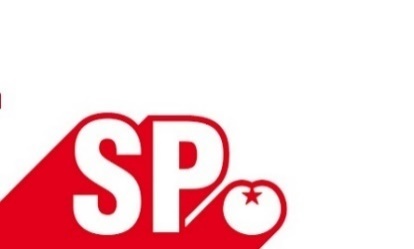 VoorwoordEen toekomst creëren voor iedereen is niet gemakkelijk, maar wel mogelijk.Een mooie en rijke historie heeft onze gemeente zeker, of het nu op cultureel, economisch of natuurlijk vlak is – en daar mogen we zeker trots én zuinig op zijn. Er zijn ook nog genoeg problemen waar we iets aan moeten veranderen in onze gemeente: met armoede en jeugdzorg bijvoorbeeld, een gebrek aan inclusiviteit en veiligheid. Of het vraagstuk of er voldoende toekomstbestendige woningen zijn.Met de vinger naar anderen wijzen als oorzaak dat kan iedereen, maar het verleden laten rusten en als samenleving veranderingen bedenken en uitvoeren vergt moed en daadkracht, zaken waar het ons allemaal niet aan ontbreekt in gemeente Roermond. Daarom zullen de gemeenteraad en college anders met elkaar om moeten gaan en moet de gemeente ook nadrukkelijker vanuit onze wijken werken in plaats van zoals gebruikelijk op het kantoor.Alleen door goed te luisteren naar hoe onze gezinnen er nu voor staan en hoe zij in de toekomst hun thuis in onze gemeente voor zich (en hun kinderen) zien, kunnen we plannen voor en werken aan die toekomst. De afgelopen jaren hebben we nóg meer politici die hun gelijk moesten halen gezien en heeft Gerard Nizet, ons huidige gemeenteraadslid, zo hard hij in zijn eentje kon aan cultuurverandering binnen de gemeente gewerkt. Het is tijd dat alle volksvertegenwoordigers dat samen met ons gaan doen en een voorbeeld zijn voor onze inwoners en laten zien wat je met samenwerking kunt bereiken.Wij willen dat de komende vier jaar en nog veel langer met onderstaande punten gaan aanpakken, en wij staan daarbij zoals gewoonlijk naast alle inwoners, vol goede moed en met de mouwen opgestroopt. Politiek niet voor, maar van de mensen; een alternatief voor het huidige “marktdenken” en verdeeldheid, met de volle aandacht voor mens en natuur!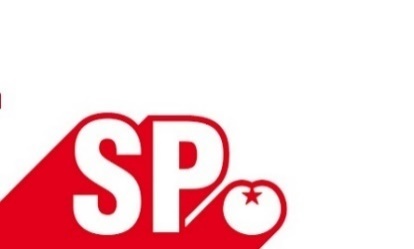 InhoudOnze gemeente
Van dienst zijn voor de inwoners en midden in de samenleving, geen theater vol botsende ego’s voor eigen gelijk: zo willen wij de gemeente als organisatie veranderen zodat onze inwoners de meeste ondersteuning ontvangen en de leefbaarheid in stad en dorp verbetert. Goed bereikbaar, fysiek, telefonisch of digitaal en bij voorkeur in de wijken zelf; zo leggen wij ons oor te luister en bespreken we samen welke oplossingen nodig zijn. Niet dure plannen maken vanuit een ivoren toren maar recht doen aan de slogan “Wij zijn Roermond”.Wonen in Roermond
Een huis waar je prettig leeft met een omgeving waar jij je veilig voelt is een thuis. Betaalbaar en zonder gebreken, maar met genoeg groen eromheen waar buren elkaar kunnen ontmoeten en kinderen veilig kunnen spelen. De bus, pinautomaat en openbare voorzieningen dichtbij. Op dat soort volkshuisvesting en woonwijken moet het gemeentebestuur inspelen en helpen bouwen. Een wijkgebouw waar je met en voor elkaar dingen organiseert en waar de wijkagent of wethouder met bewoners komt spreken over waar aandacht voor nodig is in onze woonwijken.Duurzaam en natuurlijk
Schone lucht en zuiver water, een prettig groene omgeving en flora en fauna die de ruimte krijgen die ze nodig hebben. Minder afval hoeven kopen is ook minder hoeven weggooien of recyclen en dus beter voor onze leefomgeving. Minder stroom en gas gebruiken is wat ons te doen staat, waarmee we vrij eenvoudig grote stappen kunnen zetten. Niet iedereen kan hier direct aandacht aan besteden omdat er genoeg andere problemen zijn, maar de gemeente moet wel iedereen de kans bieden mee te doen in die overgang naar een duurzame en natuurinclusieve toekomst; van uitdagingen aangaan naar kansen verzilveren voor alle inwoners.(Binnen)stad van de toekomst
Onze historische binnenstad is cultureel en economisch van grote waarde, maar monumenten en winkels in onze wijken moeten weer als even belangrijk worden beschouwd. Te lang is de leegloop door de vingers gezien en maakt de gemeente het onze middenstand niet gemakkelijk om te overleven. Verenigingen houden onze gemeente levendig en brengen mensen samen en daar verdienen zij een stevige steun voor in de rug. Tijdens en na corona moeten we zij aan zij staan en samen niemand laten vallen. Niet of, maar hoe geven we onze stad in de nabije toekomst vorm? Een bereikbare winkelomgeving en elke week voorstellingen te bekijken ergens in onze gemeente.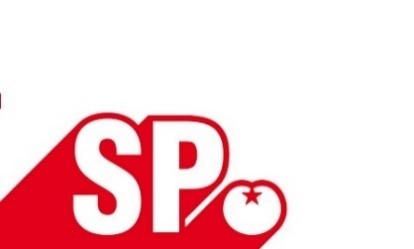 Gezonde basis
Het is 2022 en nog altijd heeft niet iedereen de kans om mee te doen in onze samenleving, want nog vaak bepaalt waar je geboren bent hoe je toekomst er uit ziet. Advies voor een huishoudboekje dat op orde is, ondersteuning bij het vinden van een geschikte baan en een gezond leven kunnen leiden zijn wat ons betreft taken en doelen die onze gemeente goed kan invullen. Bij mensen met een beperking zien we hun mogelijkheden en zorg hoort betaalbaar, op maat en dichtbij te zijn met bijvoorbeeld zorgbuurthuizen. Kinderen krijgen vanaf hun geboorte, thuis en op school, alle voeding die ze nodig hebben om lichamelijk en mentaal te kunnen groeien.Sportieve en culturele ontwikkeling
Verenigingen, groot en heel klein, moeten hun plek kunnen hebben in onze gemeente. Zij zijn niet enkel een uitgavepost op de begroting maar verzorgen belangrijke maatschappelijke functies waar we voordeel uit halen. Lichamelijke, mentale en persoonlijke ontwikkeling gaan hand in hand met omkijken naar elkaar en als gemeenschap gezien worden. Wat wij sportief en cultureel rijk zijn trekt ook mensen van buitenaf aan die onze samenleving kunnen versterken. Genoeg plek en budget om tot bloei te komen is waar wij als gemeente in moeten investeren. Investeren voor na 2026
Iets vertellen om gekozen te worden is niet meer van deze tijd en funest voor onze samenleving. Vandaar dat wij niet alleen voor de korte termijn zaken anders willen doen, maar ook voor de lange termijn veranderingen in gang gaan zetten waar de huidige en toekomstige generaties van zullen profiteren. Want hoe moeten onze wijken er later uit zien? Welke beroepen zijn er over 10 of 50 jaar (nog) nodig? Wat maakt onze gemeente over 100 jaar juist aantrekkelijk? Een prettige toekomst gaat ons nu al aan en mogen we niet enkel aan onze kleinkinderen over laten!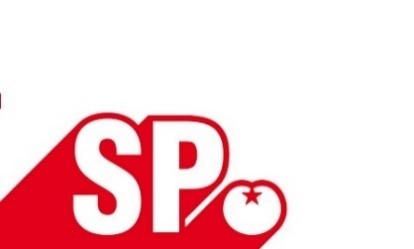 Onze gemeenteVan dienst zijn voor de inwoners en midden in de samenleving, geen theater vol botsende ego’s voor eigen gelijk. Zo willen wij de gemeente als organisatie veranderen zodat onze inwoners de meeste ondersteuning ontvangen en de leefbaarheid in stad en dorp verbeteren. Goed bereikbaar, fysiek, telefonisch of digitaal en bij voorkeur in de wijken zelf; zo leggen wij ons oor te luister en bespreken we samen welke oplossingen nodig zijn. Niet dure plannen maken vanuit een ivoren toren maar recht doen aan de slogan “Wij zijn Roermond”.
Hoe werken wij?Goed voorbeeld doet volgen en daarom spreken wij graag een nieuwe gedragscode en mores af met de overige partijen, om vergaderingen van de Roermondse gemeenteraad en commissies niet langer een poppenkast te laten zijn. Ook moeten er heldere afspraken worden gemaakt om de duur en inhoud van vergaderingen voor alle partijen acceptabel te houden, en voor de kijker prettig te volgen. Het nieuwe college werkt transparant en neemt haar rol van informatieverstrekker naar de raad zeer serieus. Waar duidelijkheid heerst verdoen we minder tijd aan vragen en lange debatten.Andere doelen zijn ook: beter bereikbaar zijn, zeker voor digibeten, de generatie die niet digitaal vaardig is, of inwoners die onze taal nog niet spreken. Een uitgebreid fysiek loket waar men documenten, parkeerkaarten en andere zaken kan halen of opvragen. De digitale snelweg wordt eenvoudiger ingericht voor wie zelf snel zaken online wil afhandelen, maar telefonisch en fysiek is de gemeente er ook voor haar inwoners. Dus ook een fysiek loket zonder digitale afspraak mogelijk maken en buiten ‘kantooruren’ een telefoonlijn voor spoedgevallen.Meer in de wijk zijn is een must voor het ‘gemeenteapparaat’. Niet enkel de wijkraad en wijkagent zijn in gesprek, maar politieke functionarissen en ambtenaren besteden een gedeelte van hun werktijd midden in de samenleving. Draagvlak en burgerparticipatie blijven geen lege hulzen, maar krijgen zo een prominentere plek in het bestuur. Een burgerberaad kan hiervoor een kostbaar middel zijn wat we zeker moeten overwegen.Geen verkliklijnen of sensing meer. Wij zijn een samenleving en als het vermoeden ontstaat dat er iets niet in haak is dan maken we dat netjes bespreekbaar. Meer blauw op straat is een grote opgave voor de komende 10 jaar in Roermond.Het vergunningentraject binnen de gemeente is nog altijd omslachtig en we maken dat digitaal eenvoudiger om te doorlopen. Hoe minder vragen er komen bij de behandeling ervan, hoe meer tijd ambtenaren over hebben voor ‘nuttige zaken’. Een zorgvuldige invoering van de omgevingswet moet een verademing worden voor de gemeente en haar inwoners.
Gemeentelijke regelingen in moeilijke tijd!Om lastenverlichting mogelijk te maken voor alle gezinnen in de gemeente Roermond sluiten wij op haalbare initiatieven aan, waarin we opwek, opslag en besparing van elektriciteit mogelijk maken en onze huishoudens zo financieel sterker staan in deze tijd.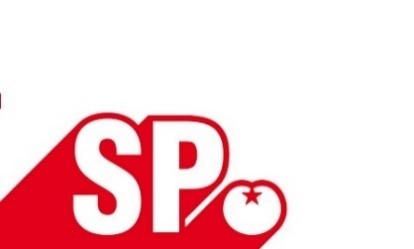 Op dezelfde voet gaan we verder met de zorgverzekering (zolang er nog geen Nationaal Zorgfonds is) en bieden wij een collectieve verzekering aan, gelijk aan het gemiddelde of beter voor een voordeliger tarief. Bij deze verzekering zit ook een plan voor gezonde voeding en een sportplan. Hoe gezonder onze inwoners, hoe minder gebruik ze hoeven te maken van goede zorg. 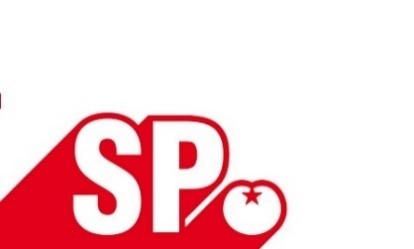 Thuiszorg uitbesteding zonder concurrentie, maar bijvoorbeeld coöperatief met een plan voor opschaling en meer kwaliteit. Meer aandacht voor de mantelzorgers en hoe het persoonlijk met hen gaat. Dit blijft een onderbelichte en ondergewaardeerde groep en zij verdienen professionele ondersteuning.Sinds 1 januari 2021 is vroegsignalering van schuldenproblematiek een wettelijke taak voor gemeenten. Zij zijn daardoor verplicht om uit eigen beweging hulp aan te bieden aan mensen met betalingsachterstanden. Mensen met schulden wachten, vaak uit schaamte, gemiddeld zo’n vijf jaar voor ze om hulp vragen. Als zij zich uiteindelijk toch melden, hebben ze gemiddeld 40.000 euro schuld bij vijftien verschillende schuldeisers.Problemen met financiën of het hebben van schulden, is echter niet iets om je voor te schamen of geheimzinnig over te doen. Het kan iedereen overkomen. Er zijn nu eenmaal gebeurtenissen, zoals het verlies van werk, scheiding of langdurige ziekte, die tot gevolg kunnen hebben dat iemand tijdelijk of langdurig te maken krijgt met een moeilijke financiële situatie.De gemeente moet daarom nog intensiever moeten gaan samenwerken niet alleen het UWV, maar ook met onder meer zorgverzekeraars, woningcorporaties, energiemaatschappijen en waterleveranciers, door bij betalingsachterstanden van inwoners elkaar direct op te zoeken. Door tijdig signalen met elkaar uit te wisselen, kunnen schulden met een grote impact – bijvoorbeeld afsluiting van energie, woningontruiming en royement van een zorgverzekering – worden voorkomen.Mensen die leven met problematische schulden ervaren vaak zoveel stress, dat zij niet meer kunnen denken in oplossingen om hun problemen te verminderen. Daarom moet het samen doelen stellen altijd de achterliggende gedachte zijn bij het gemeentebeleid, in ons beleid stappen wij met onze partners af van het beboeten bij schuldenproblematiek.Praktisch en Veilig

Voor de OZB-belasting en rioolheffing maken we een zo rechtvaardig mogelijke verdeling op basis van WOZ-waarde en aantal bewoners. Zo dragen gezinnen die dat aan kunnen genoeg bij om behoevenden te ontlasten. Omdat onze gemeente ongekend populair is als toeristische bestemming en wij dat aantrekkelijkheidsniveau willen behouden, verhogen we de komende raadsperiode de toeristenbelasting elk jaar met € 0,025. Daarbij houden we een eerlijke balans tussen luxe hotel en onze campings.Na afgelopen watersnoodramp weten we waar de knelpunten liggen. De gemeente moet nu een actieplan maken voor de toekomstige aanpak samen met de gedupeerden van afgelopen ramp (en de inwoners van Roermond) waarin ook duidelijke communicatie meegenomen wordt als Maas, Swalm of Roer weer overlopen.Vangnetregelingen brengen we beter onder de aandacht, zoals bij scholen, bieb en wijkgebouwen. Met posters, flyers en het liefst met informatieve fysieke bijeenkomsten. Laagdrempelig en bereikbaar voor iedereen die dat nodig heeft.Wonen in RoermondEen huis waar je prettig leeft met een omgeving waar jij je veilig voelt is een thuis. Betaalbaar en zonder gebreken, maar met genoeg groen eromheen waar buren elkaar kunnen ontmoeten en kinderen veilig kunnen spelen. De bus, pinautomaat en openbare voorzieningen dichtbij. Op dat soort volkshuisvesting en woonwijken moet het gemeentebestuur inspelen en helpen bouwen. Een wijkgebouw waar je met en voor elkaar dingen organiseert en waar de wijkagent of wethouder met bewoners komt spreken over waar aandacht voor nodig is in onze woonwijken.
Wonen is een rechtDe nadruk moet de komende 10 jaar liggen op het bouwen en renoveren van huur- en koopwoningen in het lage prijssegment; wonen is een recht en mag niet meer kosten dan 25% van je netto-inkomen! Woningen zijn in Roermond zelfvoorzienend in energie, liggen in het groen en alle voorzieningen zijn in de buurt. We organiseren bijeenkomsten voor woningeigenaren over hoe ze hun huis kunnen verduurzamen. Collectieve inkoop zonnepanelen, isolatie etc. moet mogelijk gemaakt worden. Eventueel zullen we -naast al bestaande landelijke en provinciale regelingen- ook subsidies beschikbaar stellen om huizen te verduurzamen.We voeren in Nederland een gedoogbeleid wat softdrugs betreft en zo ook in Roermond. Waar mensen deze goederen willen kopen moet de omgeving schoon zijn, veilig zijn en het originele karakter van de wijk behouden blijven. Enkel plekken die aan deze criteria voldoen mogen in aanmerking komen voor plaatsing van een verkooppunt voor softdrugs. Indien mogelijk voeren wij het ingezetenencriterium in om instroom van drugstoerisme te voorkomen.Geen achterstallig onderhoud meer als het aankomt op veiligheid van onze inwoners of gasten. Riolering is overal op orde, de stoep is breed genoeg en recht, zonder kuilen of losse stoeptegels en onze wegen zijn veilig voor fietsers. Het moet niet van een SP actie afhankelijk zijn of een straat of wijk het onderhoud krijgt waar bewoners (al te lang) om vragen.Om onze gemeente verkeersveilig te houden zetten wij meer in op controles. De gezondheid van onze naasten is ons lief en verkeersregels en maximumsnelheden zorgen dat die gehandhaafd blijft. Bewustzijn bij kwetsbare verkeersdeelnemers vergroten begint al op de basisschool, maar gaat zeker verder op het voortgezet onderwijs. Daar helpen we als gemeente in het organiseren van het verkeersonderwijs.De gemeente moet ‘groen en doen’ opwaarderen en effectiever inzetten. Het hoeft niet enkel tegels uit de tuin of stoep halen te zijn, maar misschien is er op bepaalde plaatsen een transformatie van de straat of wijk gewenst door de bewoners. Geef hen de mogelijkheid dit gezamenlijk te doen.
Levendige wijkenHet wijkgebouw als spil van de samenleving, zoiets hoort er in elke wijk te zijn of in elk geval dichtbij als samenwerkingsverband. Meer contact onder bewoners en ook vanuit de gemeente, politie en wooncorporaties kan zo gemakkelijk plaats vinden. Dit vergroot de sociale cohesie en helpt bewezen tegen eenzaamheid.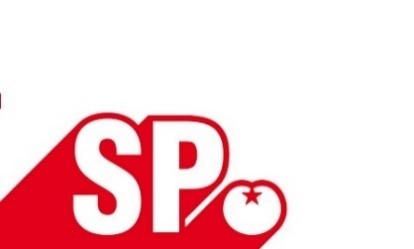 Een veilige speelomgeving is noodzakelijk voor elk kind. Daarom inventariseren wij waar er nog inzet nodig is om dat op peil te krijgen en betrekken we de omwonenden bij de totstandkoming van hun speelveld. Zo maken we er samen een ontmoetingsplek voor jong en oud van.Nieuwbouw en verbouwing krijgen zon-op-dak en een bijdrage in plaatsing gevelgroen. Iedereen die zijn of haar wijk wil opkalefateren krijgt hierin ondersteuning van de gemeente. We stemmen dit af met het geplande onderhoud aan onze wijkvoorzieningen en gaan in vooroverleg met de inwoners over hoe zij hun wijk over 10 jaar er uit willen hebben zien.Fruitbomen en gemeenschapstuinen moeten weer voor iedereen in de bebouwde omgeving een optie worden. Zo versterken we de saamhorigheid, vergroening en zelfvoorzienendheid van onze wijken actief. We creëren zo een prettige leefomgeving bedacht door onze inwoners zelf en pakken op deze manier effectief de hittestress en natuurlijk afwatering aan.Wijkbudgetten; wijk- en dorpsraden krijgen een jaarlijks budget om te investeren in hun wijk, en dienen ter informatie allemaal (een half jaar voor afloop budgetjaar) op één bijeenkomst met gemeenteraad hun jaarplan in. Zo kan initiatief vanuit de samenleving effectief aan de slag en staan inwoners en bestuur dicht bij elkaar om samen de stad voor iedereen een leefbare plek te maken.Een blauwe zone bij ’t Veld rondom het ziekenhuis moeten we opnieuw invoeren, betaald parkeren weer afschaffen. Dit is belangrijk om leefbaarheid in de wijk op peil te houden, waardoor winkels/bedrijven in de wijken blijven.Meer blauw op straat is waar we met de Veiligheidsregio en het Rijk over in gesprek moeten. Hoe komen er meer agenten bij en hoe houden zij meer tijd over om op straat aanwezig te zijn en hoeven we dit als gemeenten niet op boa’s af te wenden? Ook stimuleert de gemeente de werving van vrijwilligers bij de brandweer en overige reddingsdiensten.Er moet weer een jeugdhonk/soos in Swalmen komen, de behoefte aan een ontmoetingsplek is groot en waar jongeren op een fijne beschutte plek kunnen samen komen, is er ook minder “overlast” op straat. Straatcoaches gaan we weer als vanouds invoeren in heel de gemeente Roermond, zij hebben een belangrijke rol bij jeugd en volwassenen met elkaar verbinden en begrip tussen de verschillende doelgroepen te vergroten. 
Iedereen bereikbaarWaar wij voor gaan: kleinere bussen (met fatsoenlijk betaalde chauffeurs) buiten het spitsuur langs meerdere haltes. Wanneer we duurzaam vervoer willen stimuleren begint dat met een zo uitgebreid mogelijke dienstregeling, in de stad en het buitengebied. In onze gemeente hoef je niet langer te bellen om van openbaar vervoer gebruik te maken en jongeren hebben goede aansluitingen naar hun opleiding. Geen witte vlekken meer in onze dienstverlening!Alles wat er speelt in onze gemeente moet zichtbaar blijven voor iedereen en daarom moet de gemeente met de lokale omroepen in gesprek over hoe dit te faciliteren. Ook opnames op locatie bij publiek debat en vieringen in de wijk laten zien dat wij een hechte samenleving zijn. De programmering is divers van aard en wordt actief via de gemeentelijke website en partner kanalen gecommuniceerd. Ook wanneer we (in een lockdown) een fysieke afstand hebben kunnen we verbonden zijn.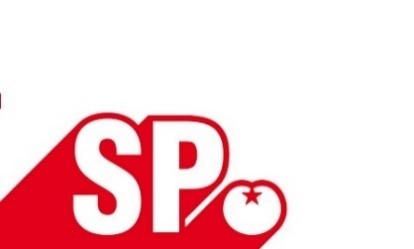 Fietsverbindingen tussen de kernen voor langzaam en snelverkeer, verbeteren we in samenwerking met provinciale projecten en we maken ze geschikt voor elk seizoen. Meer snelheidsverlagende verkeersmaatregelen in 30-kilometerzones. Er wordt nog altijd door bewoners en bezoekers op diverse plekken te hard gereden met alle risico’s van dien. We kunnen als gemeente niet langer blijven hopen dat er niet meer zware ongelukken in het verkeer gebeuren en moeten hier vooraf maatregelen op nemen.Modernisering van onze VRI’s (stoplichten) zorgt voor een betere/meer gewenste doorstroom van het verkeer. Samen met de provincie en het Rijk zorgen we voor een goede doorstroom op onze wegen, óók tijdens omleidingen en speciale dagen in het jaar. Auto’s, vrachtwagens en brommers die veel op rood licht moeten wachten kosten de gebruiker geld en zijn vervuilend voor de omgeving. Voetgangers en fietsers moeten niet onnodig nat worden; het is 2022 dus laat dat probleem zo snel mogelijk verleden tijd zijn.Elke zwakke plek voor voetganger en fietser gaan we actief wegwerken in deze raadsperiode. Niet alleen moet er meer aandacht zijn vanuit de overheid om mensen korte afstanden te voet of te fiets te laten afleggen, maar het kan ook niet langer zo zijn dat we onveilige en onpraktische verkeerssituaties onveranderd laten. Want als we met belangenorganisaties deze bekende punten niet wegwerken, hoe gaan we dan aan een nóg beter netwerk bouwen? Aan de slag!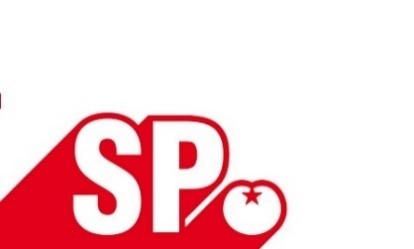 Duurzaam en natuurlijkSchone lucht en zuiver water, een prettig groene omgeving en flora en fauna die de ruimte krijgen die ze nodig hebben. Minder afval hoeven kopen is ook minder hoeven weggooien of recyclen en dus beter voor onze leefomgeving. Minder stroom en gas gebruiken is wat ons te doen staat, waarmee we vrij eenvoudig grote stappen kunnen zetten. Niet iedereen kan hier direct aandacht aan besteden omdat er genoeg andere problemen zijn, maar de gemeente moet wel iedereen de kans bieden mee te doen in die overgang naar een duurzame en natuurinclusieve toekomst; van uitdagingen aangaan naar kansen verzilveren voor alle inwoners.
Klimaatneutraal in 2040Klimaatrechtvaardig gaan we naar 2040 werken zodat iedereen daarvan profiteert. Of je nu huurt of een woning gekocht hebt, het verduurzamen van je woning wordt actief ondersteund door de gemeente met expertise en financiële regelingen. Onze bedrijven lopen soms al vooruit op overheidsplannen dus laten we samen met hen energiek aan de slag gaan en circulariteit in onze gemeente de volle aandacht te geven. Met wooncorporaties regelen we dat de huren verlaagd kunnen worden of minimaal niet verhoogd na renovatie/ nieuwbouw, ook niet na verduurzaming van ons woningbestand. Wonen is een recht en gemeente en corporatie moeten in dit recht voorzien voor alle inwoners. In onze ogen moeten dat energieneutrale, toekomstbestendige woningen zijn. Een gezamenlijke aanpak om onze volkshuisvesting te verbeteren, want woongenot in onze samenleving gaat boven winst.Versnelling in regionaal energiebedrijf; dit zorgt voor lastenverlichting voor alle gezinnen, een betrouwbare infrastructuur voor de komende decennia én minder impact op natuur. Met Regionale Energie Strategie-gelden willen we het principe van opwek en opslag regelen, daar waar we energie ook verbruiken. Kernenergie met restafval in onze gemeente is geen oplossing voor deze uitdaging.We gaan in onze eigen gemeente en directe regio kijken of we vrachtverkeer kunnen beperken, vergroenen en verminderen. Zo staan onze wegen minder vol, zijn ze minder belast en krijgen we het verkeer weer iets veiliger. Een streven naar een ‘city hub’ die de komende 100 jaar inspeelt op veranderende logistieke behoeften van onze bedrijven en gezinnen.Ook voor de gemeente kan thuiswerken of werken op meerdere kleine locaties bijdragen aan het verminderen van onze ecologische voetafdruk. We gaan kijken hoe we zo optimaal mogelijk kunnen werken terwijl de kwaliteit en bereikbaarheid van onze diensten voor onze inwoners verzekerd blijft.
Groene vingersWe starten met de aanplant 50.000 extra bomen in onze gemeente op initiatief van het college van b&w om zo bewoners en bedrijven te laten zien dat meer natuur aanleggen niet moeilijk is. Zo kunnen we hen stimuleren meer groen in hun eigen omgeving aan te planten. Meer kleine stukjes natuur in de gemeente helpen daar ook bij en daarom willen we meer ‘Tiny Forests’ zoals bijvoorbeeld in Maasniel, op de Donderberg en Kemp.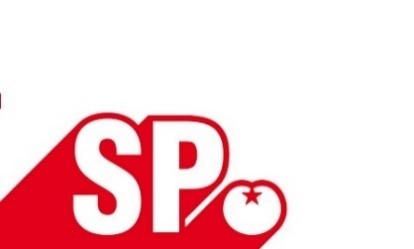 Meer aandacht voor kleine natuur: veel minder berm snoeien, mits de verkeersveiligheid niet aantoonbaar in het geding is. We beplanten nieuw groen op een manier die de biodiversiteit, afwatering en het tegengaan van hittestress bevordert.We gaan aanhaken bij Europese, landelijke en provinciale fondsen om onze natuur uit te breiden en aan te laten sluiten bij die van onze buurgemeenten. Meer bosrijke omgeving om te ontspannen en ontmoeten trekt niet alleen meer toeristen naar onze gemeente, maar is voor onze eigen inwoners ook gezond om in te verblijven in de drukke maatschappij van tegenwoordig.Met inwoners en ondernemers gaan en blijven we in gesprek blijven over transformatie van de kleine kernen en binnenstad. Hoe maken we er in elk seizoen een prettige omgeving van, voegen we waarde toe aan onze winkelstraten en houden we extra activiteiten om elkaar bij te ontmoeten? Perkjes en trottoirs onderhouden we beter, niet alleen in de binnenstad maar in heel de gemeente.Geen hondenbelasting meer. We doen een beroep op eenieders verstand om je omgeving tijdens het wandelen schoon achter te laten. Deze oproep geldt uiteraard voor iedereen die zijn of haar dier op openbaar gebied laat lopen, of dat de binnenstad of de Meinweg is.Meer aandacht voor dierenwelzijn, zo investeren we in een ervaren club dierenopzichters in gemeente Roermond, die mensen kunnen begeleiden bij de verzorging van hun dier en ook in de wijken aanspreekpunt zijn en een oogje in het zeil houden voor misstanden tegen dieren. Voldoende financiering voor dierenambulances is iets wat structureel geregeld moet zijn.Ons afvalSinds de invoering van het statiegeld op plastic flesjes, komen die weggegooide flesjes 70% minder voor in onze omgeving. Duidelijke regels waar we met zijn allen aan werken helpen dus wel degelijk, en de gemeente moet ook in heldere regels wat afval betreft voorzien.Zo gaan wij met álle ondernemers in de gemeente samenwerken om bijvoorbeeld inkoop van biologisch afbreekbare verpakkingen in te kopen en zo onze afvalberg te verminderen. Ook maken we de afspraak met alle supermarkten dat producten die zij niet langer willen verkopen, twee keer per week naar de voedselbank worden gebracht.Iedere (buurt)vereniging die afval opruimt en inlevert bij de gemeente krijgt hier de juiste middelen voor. Zij kunnen gratis hesjes, knijpers en afvalzakken ophalen bij de gemeentewerf. Ook starten we met buurtverenigingen te vragen of we meer afvalbakken kunnen plaatsen, die door de wijk zelf worden geleegd in samenwerking met onze gemeentelijke afvaldienst.Huisvuil wordt weer wekelijks opgehaald, ons milieupark is dagelijks geopend van 8.00 uur tot 18.00 uur en voor inwoners van onze gemeente onbeperkt gratis toegankelijk. Zo stimuleren we onze inwoners om al hun afval voor hergebruik of recycling aan te bieden.De kringloopwinkel ‘Het Goed’ krijgt een prominente plek evenals andere tweedehandswinkels. Voor een meer circulaire economie zijn er immers ook al veel initiatieven en het is aan de overheid om dit aan te blijven jagen.Met de RUD hebben we een concrete afstemming over hoe controles in het buitengebied effectiever in te zetten en er zo voor te zorgen dat minder grof huishoudelijk of zelfs chemisch afval in onze natuur belandt.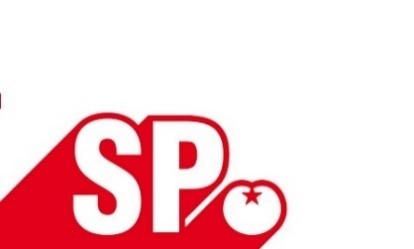 (Binnen)stad van de toekomstOnze historische binnenstad is cultureel en economisch van grote waarde, maar monumenten en winkels in onze wijken moeten weer als even belangrijk worden beschouwd. Te lang is de leegloop door de vingers gezien en maakt de gemeente het onze middenstand niet gemakkelijk om te overleven. Verenigingen houden onze gemeente levendig en brengen mensen samen en daar verdienen zij een stevige steun voor in de rug. Tijdens en na corona moeten we zij aan zij staan en samen niemand laten vallen. Niet of, maar hoe geven we onze stad in de nabije toekomst vorm? Een bereikbare winkelomgeving en elke week voorstellingen te bekijken ergens in onze gemeente. 
Historisch centrumInvesteren niet in vastgoed van de binnenstad, maar de route naar de binnenstad promoten bij dagjesmensen: dit doen we samen met onze lokale ondernemers. Er moet worden opgelet dat de infrastructuur de extra drukte aan kan en niet ten koste gaat van inwoners. Ons openbaar vervoer kan een prima hulpmiddel zijn om grote groepen shoppers te vervoeren.Het Wilhelminaplein hoeft niet alleen een betonnen parkeerplek te blijven, maar kan naast parkeerplaats/ garage, worden opgewaardeerd naar een prettige omgeving zoals ook de Markt, Kloosterwand- en Munsterplein. Dubbelfuncties zijn essentieel bij ons ruimtegebruik.Groene gevels en meer bomen in de binnenstad verkoelen in de zomer en verzorgen een prettiger verblijf voor het winkelend publiek het jaar door. Met de diverse belanghebbenden stellen we een visie op over het aangezicht van onze stad in 2030 en starten in uiterlijk 2023 met de aanplant.Meer plek voor kleinschalige evenementen door lokale verenigingen en artiesten in alle kernen. Waar je voor geoefend hebt mag je ook ten toon stellen en trots op zijn, en zien doet verlangen waardoor er meer mensen een (nieuwe) hobby kunnen ontdekken en gaan beoefenen. Het verkrijgen van vergunningen moet niet meer dan één formulier en één week wachten nodig hebben.Parkeertarieven gemeentelijke garages en parkeerpleinen gaan we zo laag mogelijk houden om het winkelen aantrekkelijker te maken in Roermond, ook voor kleine aankopen. Daarnaast werken we aan kleinschalig frequent busvervoer in de stad en het veiliger en beter bereikbaar maken voor fietsers. De auto is er nu nog volop maar heeft in onze kernen niet de toekomst.Een blijvend probleem waar we ook tijdens deze coronaperiode tegenaan lopen is het gebrek aan beschutte rustplekken en openbare toiletten in onze stad. Hier moeten we samen met onze ondernemers en instellingen meer aandacht aan geven, zodat niemand zich daar nog druk om hoeft te maken.
Lokale economieVerticaal boeren heeft om verschillende redenen de toekomst. We worden als gemeente minder afhankelijk van overige regio’s in ons land en gebieden ver daarbuiten. Grond-, energie- en watergebruik wordt zo geoptimaliseerd en we trekken innovatieve ondernemers met een oog voor de toekomst naar onze gemeente. Meer lusten en minder lasten ondervinden van landbouw is gunstig voor de financiën, mens en natuur. 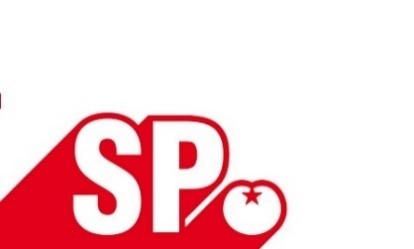 Herwaardering van onze horeca en winkels in de wijk en het dorp moet binnen ons beleid plaats vinden, want deze ondernemers hebben het al niet makkelijk maar hun omgeving ook niet. Behalve dat je er materiele zaken kunt kopen hebben ze ook een belangrijke sociale functie. Wat ons betreft is elke openbare ontmoetingsplek basisinfrastructuur en moeten we al onze wijken hier van voorzien en deze bedrijven ondersteunen om voor de toekomst behouden te blijven.Ons toerisme groeit op sommige plekken uit de klauwen en mag anders en beter verdeeld over de gemeente een plek krijgen. Alle shoppers naar het Outlet en strandgangers in de Weerd is niet alleen onhoudbaar voor die omgeving maar ook niet eerlijk naar andere delen van onze gemeente toe. We gaan bekijken waar de komende decennia ruimte is om toerisme te vergroten en waken er voor dat kleine kernen niet het slachtoffer worden van grootschalige projecten.Voor de leegstand van winkelpanden in onze gemeente bekijken we of die opnieuw met toekomstbestendige uitbaters gevuld kunnen worden, óf dat die ruimtes herbestemd moeten worden naar andere functies zoals wonen, kantoor, horeca of gemeenschapsruimtes. Een levendige stad is een plek voor de toekomst.Ook ontlasten we de gemeentelijke organisatie en inwoners met diverse projecten en geven wij het MKB meer ruimte door het gebruikersdeel van de OZB te verlagen en te compenseren met een hoger eigenaarsdeel.
Verbindende factorIn onze samenleving is een belangrijke verbindende factor de verenigingen die wij rijk zijn. Of dat nu de voetbalclub, fanfare of vastelaovesvereniging is, hun toegevoegde waarde moeten we koesteren. Ook moeten we als gemeenschap ervoor zorgen dat iedereen zijn of haar hobby kan uitoefenen. Budget of ruimtegebrek mag voor de gemeente geen excuus zijn bij de ondersteuning van hen.De gemeente kan een rol spelen in de toekomstbestendigheid van ons verenigingsleven door verenigingen te ondersteunen. Dit kan door hen samen te brengen voor toekomstplanning en aan te geven hoe zij door samenwerking financieel beter voor de dag komen. Dit geeft het gemeentelijk budget meer adem en komt ten goede aan iedereen die zo deel kan blijven nemen aan activiteiten.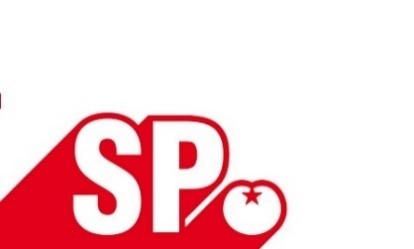 Gezonde basisHet is 2022 en nog altijd heeft niet iedereen de kans om mee te doen in onze samenleving, want nog vaak bepaalt waar je geboren bent hoe je toekomst er uit ziet. Advies voor een huishoudboekje dat op orde is, ondersteuning bij het vinden van een geschikte baan en een gezond leven kunnen leiden zijn wat ons betreft taken en doelen die onze gemeente goed kan invullen. Bij mensen met een beperking zien we hun mogelijkheden en zorg hoort betaalbaar, op maat en dichtbij te zijn met bijvoorbeeld zorgbuurthuizen. Kinderen krijgen vanaf hun geboorte, thuis en op school, alle voeding die ze nodig hebben om lichamelijk en mentaal te kunnen groeien. 
HuishoudboekjeHet financieel onafhankelijk zijn is iets wat elk huishouden moet kunnen. Daarom helpen wij jong en oud aan passend werk. Van loopbaanbegeleiding tot leerwerkplekken en beschut werk, waar nodig zal de gemeente er voor haar inwoners zijn.Wanneer je voor je opleiding praktijkervaring nodig hebt moet onze gemeente daarin kunnen voorzien. Samen met het bedrijfsleven maken we een plan voor voldoende ‘leer-werkplekken en ‘zorgen we er voor dat stages nooit meer onbetaald zijn in onze gemeente.Waar mensen in de bijstand zitten wil dat niet zeggen dat ze niet kunnen bijdragen aan hun omgeving. Samen bekijken we hoe ze het beste hun competenties kunnen gebruiken op weg naar een nieuwe betaalde loopbaan.Bewezen is dat wanneer ouders een drempel ervaren om naar de tandarts te gaan, de kinderen daar vaak ook negatieve gevolgen van ondervinden. Voorlichting op school met eventueel een bezoek aan een rijdende tandarts kan het verschil maken voor hele gezinnen.Basisinfrastructuur

Waar in een kleine wijk de school, huisartspraktijk en andere vormen van basisinfrastructuur in de knel komen, gaat de gemeente met de professionals en omwonenden in conclaaf om aan een werkbare oplossing te bouwen en zo de wijk leefbaar te houden.Gemeente Roermond sluit proactief aan bij de gezonde basisschool om onze kinderen de start buiten huis te bieden die ze nodig hebben. Ondersteuning voor de onderwijzers en ondersteunend personeel mag daarbij niet vergeten worden, elke school zal dit in haar eigen tempo oppakken.Gratis zwemlessen voor basisschoolleerlingen. De basisscholen gaan 1 keer per week met de kinderen zwemmen in het zwembad. Kinderen kunnen hier hun zwemdiploma A, B en C behalen. De gemeente financiert dit en ook eventueel busvervoer naar het zwembad.Samen met partners als o.a. de bibliotheek geven we een goede invulling aan hun programma’s om de basisvaardigheden als lezen, schrijven en digitaal wegwijs zijn bij onze inwoners op peil te brengen waar nodig. Voldoende ruimte en handjes zijn hard nodig om de drempel zo laag mogelijk te maken voor inwoners van alle komaf.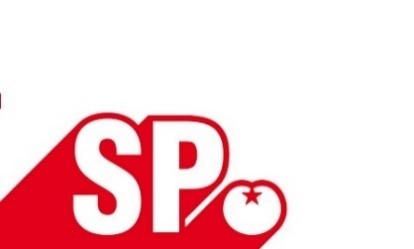 Zorgen voor goede zorgEen zorgbuurthuis in elke wijk is een fantastische oplossing voor onze ouderen die steeds minder zelfstandig kunnen wonen maar uiteraard niet uit hun vertrouwde omgeving weg willen. Met particuliere initiatieven en de huidige zorgaanbieders gaan we aan de slag om dit decennium de zorgbuurthuizen klaar te hebben zodat mensen voor een lange tijd met elkaar verbonden blijven.Waar inwoners behoefte hebben aan hulpmiddelen of aanpassing aan hun woning helpt de gemeente door een uitgebreid pakket aan te bieden. Ook voor openbaar vervoer of eigen vervoersmiddelen neemt de gemeente middelen op ter ondersteuning.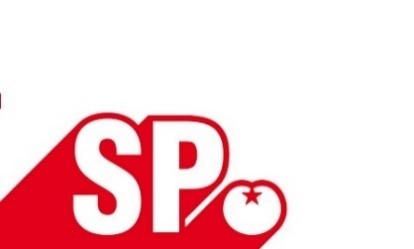 Naast een optie voor collectieve inkoop van een zorgverzekering kijken wij ook als gemeente hoe wij, financieel gezond, verzorgend en schoonmaakpersoneel weer in eigen dienst kunnen nemen. Zo blijven we bovenop de kwaliteit zitten en garanderen we deze mensen de waardering voor hun werk. Waar er mantelzorgers nodig zijn krijgen die vanuit de gemeente en haar partners aandacht, en de juiste begeleiding en steun om dat belangrijke werk te kunnen blijven doen.In gemeente Roermond is het percentage jeugdzorgafhankelijken met 12% ver boven het landelijk gemiddelde. Hoe gaan we dit beneden het gemiddelde brengen is de hamvraag? Meer onderzoek en samenwerking met onze hulporganisaties en patiënten is hard nodig en moet de basis zijn voor een aanpak die de komende jaren haar vruchten zal afwerpen.Bij de wijkgebouwen gaan wijkagenten, straatcoaches en jeugdzorg informeel in gesprek met onze jongeren om aan te voelen waar bij hen behoefte aan is. Zo kunnen wij ondersteuning bieden bij thuissituaties, of jongeren hun talent laten ontplooien door actiever mee te doen in de samenleving. Elk mens heeft een nobel doel nodig om na te streven en de huidige generaties voelen die behoefte volgens onderzoeken het hardst.Het is 2022 en dan kan het niet meer zo zijn dat wij daklozen hebben in onze gemeente. De gemeente faciliteert onderdak en met partners helpen wij de mensen met de inrichting van hun leven en de weg naar volledig op eigen benen staan. Iedereen moet de kans krijg om (opnieuw) aan een vruchtbare toekomst voor zich te werken.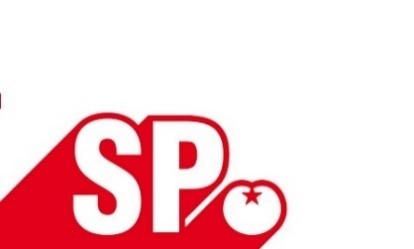 Sportieve en culturele ontwikkelingVerenigingen, groot en heel klein, moeten hun plek kunnen hebben in onze gemeente. Zij zijn niet enkel een uitgavepost op de begroting maar verzorgen belangrijke maatschappelijke functies waar we voordeel uit halen. Lichamelijke, mentale en persoonlijke ontwikkeling gaan hand in hand met omkijken naar elkaar en als gemeenschap gezien worden. Wat wij sportief en cultureel rijk zijn trekt ook mensen van buitenaf aan die onze samenleving kunnen versterken. Genoeg plek en budget om tot bloei te komen is waar wij als gemeente in moeten investeren.
In bewegingVanuit de gemeente helpen we met het organiseren van trainingen in gemeenschappelijke kwaliteiten van jeugdtrainers. Omgang met en herkennen van pestgedrag, het omkijken naar elkaar en een voorbeeld zijn op en naast het veld. Ook zijn trainers een mooie kijk-achter-de-voordeur waar jongeren een steun in de rug aan hebben.Sport en cultuur kennen in de huidige maatschappij ook veel niche groepen welke allemaal een plek verdienen om tot bloei te komen. De gemeente bekijkt samen met alle zalencentra en podia hoe de meest uitgebreide agenda te vormen de komende jaren en daar de subsidieverdeling op aan te passen. Ook kan in het geval van ruimtegebrek structurele leegstand worden omgebouwd tot geschikte locaties om sport en cultuur een plek te geven.We gaan de uitdaging met alle culturele- en sportverenigingen aan om te zien hoe zij én de gemeente financieel minder druk kunnen ervaren. Meer opbrengsten en minder lasten zonder dat dat ten koste gaat van de kwaliteit van de portemonnee van de deelnemende leden.Onze zwembaden zijn bij inwoners en gasten zeer in trek voor recreatief zwemmen maar ook voor zwemles. Daarom moeten wij deze faciliteiten optimaal in gebruik houden. Ook de diverse sporthallen vervullen een belangrijke maatschappelijke functie en waar er krapte ontstaat in de planning moet de gemeente een plan opstellen voor meer teamsportruimtes.TrotsCultureel erfgoed moeten we beschermen. Subsidies dienen in balans te zijn met de ambities ten aanzien van een mooie historische binnenstad en gemeente. Het kan dus niet zo zijn dat Roermond, zoals in het subsidiejaar 2021, geen eurocent over heeft voor kleine onderhoudsprojecten of archeologisch onderzoek. Het behoud van een historische binnenstad is niet alleen van belang voor de burgers als een aangename, fraaie plek om te wonen. Het trekt ook bezoekers naar die binnenstad wat weer ten goede komt aan horeca en andere ondernemers die daar gevestigd zijn. 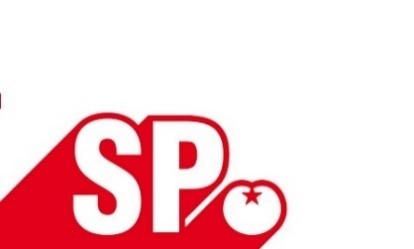 Om inmening en inclusiviteit van onze gemeenschappen te bevorderen geven we extra ondersteuning aan bijvoorbeeld avonden die niet één enkel genre tentoonstellen, maar zo divers mogelijk zijn. Hierdoor maken we onderling meer kennis met elkaar, proeven we meer van wat onze wereld te bieden heeft en krijgen we meer begrip voor elkaars culturele achtergrond.Investeren voor ná 2026Iets vertellen om gekozen te worden is niet meer van deze tijd en funest voor onze samenleving. Vandaar dat wij niet alleen voor de korte termijn zaken anders willen doen maar ook voor de lange termijn veranderingen in gang gaan zetten waar de huidige en toekomstige generaties van zullen profiteren. Want hoe moeten onze wijken er later uit zien? Welke beroepen zijn er over 10 of 50 jaar (nog) nodig? Wat maakt onze gemeente over 100 jaar juist aantrekkelijk? Een prettige toekomst gaat ons nu al aan en mogen we niet enkel aan onze kleinkinderen over laten!Gemeentelijke (parkeer)kosten willen we drastisch verlagen door leasen van gronden om zonne-energie op te wekken/ te investeren in zonne-energie opwek op zoveel mogelijk parkeerplekken. Simultaan gaan we oplaad-mogelijkheden voor elektrische voertuigen installeren. Ook bushaltes moeten worden gemoderniseerd: dat betekent een comfortabele beschutte wachtplek voor reizigers met dubbel of zelfs driedubbel ruimtegebruik, ook voor natuur en energie opwek.We maken een doorkijk naar 2100 om te bepalen waar we mensen in gaan om-/ bijscholen. Onderwijs, (ouderen)zorg, techniek en andere vormen van handenarbeid zijn sectoren die nu en ook de komende decennia een tekort aan vakmensen hebben, daar moet de gemeente bedacht op zijn om een soepel lopende samenleving te kunnen hebben.Vanuit de RES gaan we met wooncorporaties, energiecoöperaties en de netbeheerder in gesprek over hoe uiterlijk in 2030 alle Roermondse huizen goed geïsoleerd kunnen zijn. Naast de provincie helpt de gemeente ook bij het opwaarderen naar een duurzaam thuis, want dat moet betaalbaar zijn voor iedereen.Waar hebben we ruimte in gebruik die niet efficiënt is? Plekken zoals spoor en wegen moeten we proberen om te vormen naar meervoudig ruimtegebruik. Kunnen we die ondergronds krijgen zodat we boven de grond plek creëren voor woningen, openbare voorzieningen en natuur? Samen met het College van Rijksadviseurs werken we aan hoe gemeente Roermond er in 2100 uit kan zien.Opwek en opslag van onze duurzaam opgewekte energie in de wijk. Onze gemeente meldt zich voor pilots bij de netbeheerders en energieaanbieders. Enkel door te innoveren komen we tot een toekomstbestendige oplossing die onze gemeente energie duurzaam laat functioneren terwijl onze gezinnen en ondernemers financieel worden ontlast.V&D pand neerhalen/ ombouwen tot extra park met woningen en HBO Elektrotechniek dependance. Dit komt de ondernemers in de omgeving ten goede, maakt o.a. de Graaf Gerardstraat aantrekkelijk als winkelomgeving, en brengt eindelijk hoger onderwijs naar Roermond.Bij de aanbesteding van werk komt lokaal/ regionaal vakmanschap op de eerste plaats. Laten we werk dat in onze gemeente verzet moet worden ook daadwerkelijk door onze inwoners doen. Pas daarna kijken we regionaal en verder. In ons economisch plan gebruiken we data over deze lokale beschikbaarheid bij aanbesteding in onze focus op een toekomstgerichte arbeidsmarkt.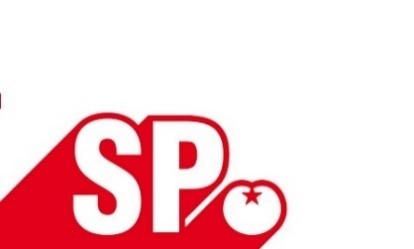 Transparanter en gedacht vanuit onze inwoners aan het werk gaan kost het de gemeente niet meer, maar levert het wel de broodnodige verandering wel op. Ook kunnen we slimmer gebruik maken van diverse fondsen, subsidies en samenwerkingsverbanden met de regio, provincie, het Rijk en Europa, om meer gedaan te krijgen met hetzelfde budget. Waar maken die instanties de komende (tientallen) jaren plannen voor en hoe spelen we daar als gemeente effectief op in?Gemeente Roermond loopt landelijk voorop in actie om de gemeentebudgetten op niveau te krijgen en alle sociale voorzieningen op peil te kunnen houden. Als we niet van ons laten horen komt er alleen maar meer werk over de spreekwoordelijke schutting met, uit ervaring, een te laag budget.Kunnen we onze gemeente laten nestelen in een natuurgebied waar de Beegderheide en het Leudal verbonden zijn met het Swalmdal en de Meinweg? Een groen hart in Limburg voor inwoners met een groen hart. Een grote ambitie om na te streven, maar wel een met grote waarde voor de toekomst van onze regio.Het allerbelangrijkste is dat wij met zijn allen, ongeacht politieke kleur of afkomst, in gesprek blijven over juist die lange termijn. De wereld is altijd in beweging en wij draaien erop mee. Hoe we dat doen bepalen we samen, daar strijden we samen voor.

Laten we werken aan een toekomst voor iédereen!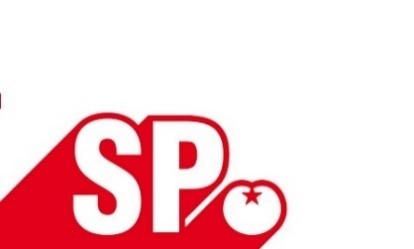 